南都尚景学生衣柜名称参考图片配置单位数量单价（元）金额（元）衣柜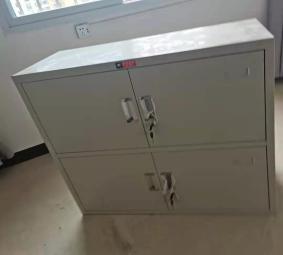 规格：770*850*400mm1.材料：所有材料选用冷轧钢板，厚度为(1.0mm标材)：柜体内部隔板每层间距可任意调整。2.工艺：表面采用十工位表面处理工序：除油-水洗-酸洗-除锈-清洗-中和-磷化-水洗-烘干。3.喷涂：采用环氧聚脂环保塑粉，静电喷塑成型；漆水硬度和附着力均达到国家标准。个36